Unifrog – The Complete Destinations PlatformDear Parent / CarerIn keeping with our commitment to provide students with outstanding careers guidance and tailored support when choosing their next steps after Newark Academy, we use a system called Unifrog; an award-winning, online destinations platform. All students in Years 8, 9, 10, 11, 12 and 13 now have access to this website and year 7 students are due to be launched in the near future.Unifrog is the universal destinations platform and is designed to support learners in making the most informed decisions about their futures and has a range of tools that are suitable for all year groups. Each student has their own account where they can explore all the career and next step options available to them and find information on everything from managing their workload to writing a winning CV. Students have access to a wide variety of video and written content, and interactive quizzes and tests, including:Students will all have been signed up in school. They sign in to Unifrog using their school email address and password and they can do so from any computer, tablet or smartphone. If students forget their passwords, they can simply click on the tab ‘reset password’ where they sign in. We would encourage you to use the platform with your child so you can support them through the process of deciding their next step.You can also have your own Unifrog account. You’ll be able to research careers, attend webinars delivered by employers and universities to learn more about their opportunities, and compare pathways so you can support your child in making an informed decision about their next steps. The sign up code you need is: ________ and you can sign up here: www.unifrog.org/code. You can also sign up to Unifrog’s parent / carer newsletter when you first sign in to get expert advice and guidance on supporting your child with their next steps.For more information, go to www.unifrog.org or contact Mrs Brown – abrown@newarkacademy.co.ukYours faithfully,Ali BrownKS5 Pastoral LeaderCareers Leader / Careers Advisor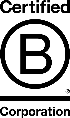 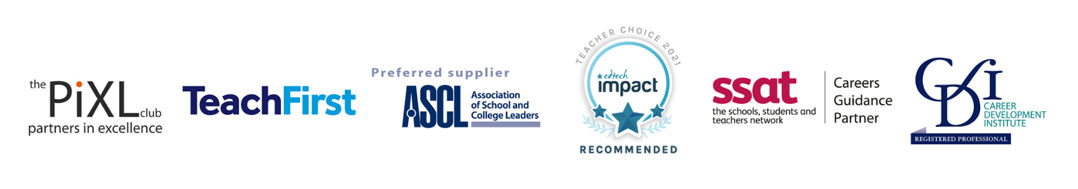 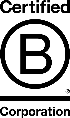 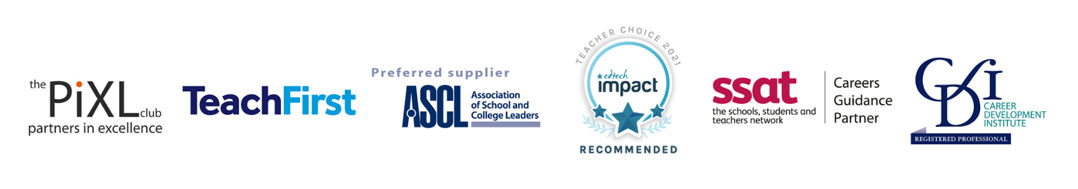 Section of the platformExamples of what students can doSuitable age rangeQuizzesFinding their interests, personality type, preferred work environment, and skillset.Years 7-13Exploring pathwaysExplore careers, career sectors, subjects, sign up to free webinars, explore MOOCs and courses, and find wider reading materials.Years 7-13Recording what you’ve doneRecord their in-class and extracurricular activities, record examples of their skills, and see the record of CEIAG events the school has added to their accounts.Years 7-13Searching for opportunitiesFind scholarships, activities, and bursaries to support their HE journey. Find and compare degrees in the UK and overseas, live apprenticeships, and FE courses.Years 10-13Application materials / Making applicationsWrite their CV, cover letter, Personal Statement, and more. Track their applications and record their Post 16 / 18 intentions.Years 11-13